Suppl 2. Risk of bias table on short-term mortality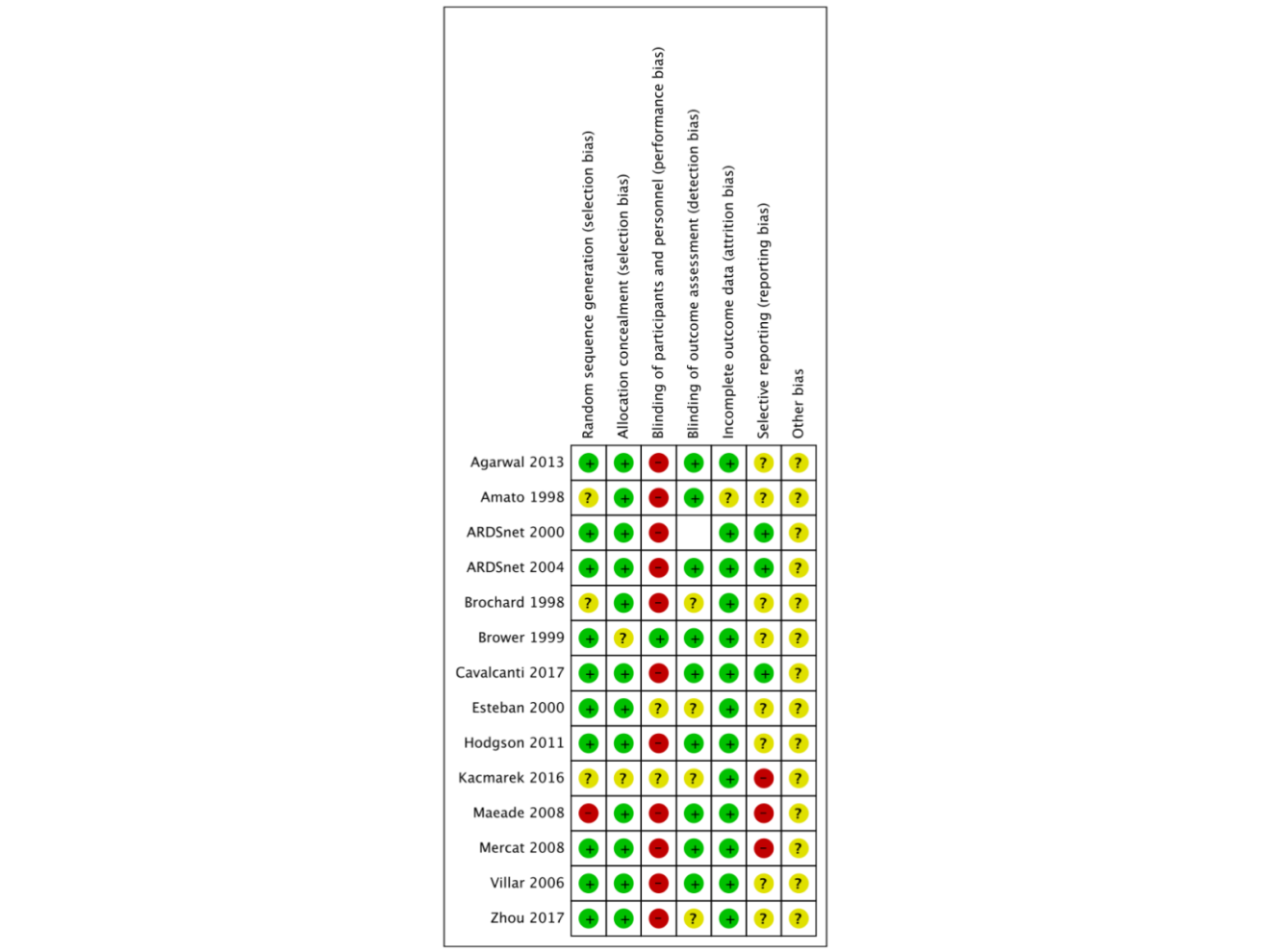 